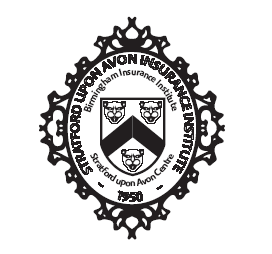 Attendees: Samm Lees (SL), Olivia Saddleton (OS), Neil Aston (NA), Chloe Callery (CC), Hannah Lucas (HL), Ewart Hodge (EH), Jonathan West (JW)ApologiesJamie Glover (JG), Marc Moon (MM), David Oram (DO), Sue Davies (SD), Minutes & actions from previous meeting Action 05/04/22: SD to look into ‘Harvesting your Inner Critic’. Update 29/06/22 – carry forward. UPDATE 29/07/22 – SL to send SD an email.  Update 24/08 – carry forward.Action 29/06/22: SL to add EH to the sharepoint for collaboration. UPDATE 29/07/22 – HL to help SL do this. Action 28//08 – closed. Action 29/06/22: Everyone – send SL and picture of yourself and mini blurb about yourself. UPDATE 29/07/22 – carry forward. Update 24/08/22 – everyone to send to Samm by Friday 26th. Action 29/06/22: Think about annual dinner and ideas going. UPDATE 29/07/22 – carry forward. Update 24/08 – carry forward.Action 29/07/22– everyone to review and send their feedback to Ewart’s lectures by 05/08/22. Update 24/08 – EH to organize lectures for every other month. Closed. Action 29/07/22 – SL to reach out to Matt Ward to ask around mentoring/exam guidance. Update 24/08 – SL awaiting a response from Matt. Closed. Lectures & Syllabus Action - EH will reach out officially to a contact to see if they can provide educational output and then we can agree timescales.SocialsMove to AOB on next minutes. Regional Forum.	Last session was cancelled. SL has sent letter to central CII body expressing views on Regional forum. ACTION - SL to share letter with council. Need to think about what we can do with the central CII body. Officers' ReportsSecretary NothingTreasurerStill don’t have one – JW has been trying but no luck with the bank. Education SecretaryNothing Annual Dinner SecretaryDon’t have one – meetings to move to twice a month for 30 mins each so we can pick up traction on annual dinner. Actions – OS to move meetings to fortnightly. Press OfficerNothingMembership SecretaryNotingSocial SecretaryNothingCharities SecretaryNothingDiversity & Inclusion SecretaryReached out to Bristol D&I Officer. Suggested once a quarter or lectures. Action OS to reach out to supplier to see what they can offer. Any Other BusinessNothing was raised.